Крестовина с роликовым кольцевым уплотнением 90° KST 125Комплект поставки: 1 штукАссортимент: К
Номер артикула: 0055.0472Изготовитель: MAICO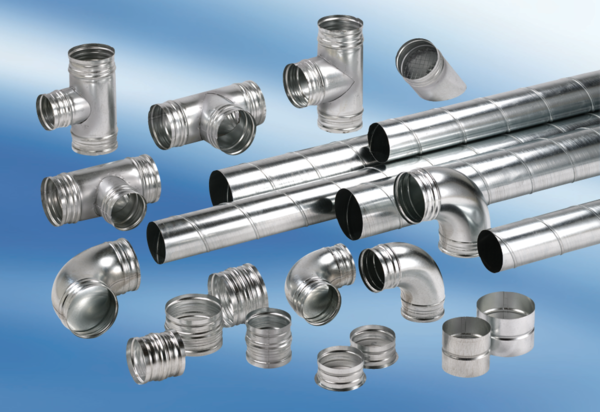 